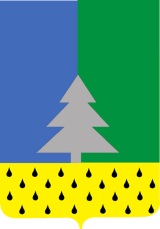 Советский районХанты-Мансийский автономный округ – ЮграАдминистрация сельского поселения Алябьевский« 30 »  ноября  2022 года 											  	№ 267О внесении изменений в постановление Администрации сельского поселения Алябьевский от 27.11.2018 г. № 308 «О муниципальной программе «Развитие транспортной системы в сельском поселении Алябьевский»	В соответствии с Бюджетным кодексом Российской Федерации, Федеральным законом от 06.10.2003 № 131-ФЗ «Об общих принципах организации местного самоуправления в Российской Федерации», Уставом сельского поселения Алябьевский, постановления администрации сельского поселения Алябьевский от 30.10.2018 № 283 «О модельной муниципальной программе сельского поселения Алябьевский, Порядке формирования, утверждения и реализации муниципальных программ сельского поселения Алябьевский»:Внести в постановление Администрации сельского поселения Алябьевский от 27.11.2018 г. № 308 «О муниципальной программе «Развитие транспортной системы в сельском поселении Алябьевский» (с изменениями от 22.04.2019 № 70, от 29.11.2019 № 238, от 14.05.2020 № 73, от 30.11.2020 № 217, от 30.11.2021 № 212) следующие изменения, изложив Приложение к постановлению в новой редакции (приложение).Опубликовать настоящее постановление в периодическом издании органов местного самоуправления сельского поселения Алябьевский бюллетень «Алябьевский вестник» и разместить на официальном сайте Администрации сельского поселения Алябьевский.Настоящее постановление вступает в силу с момента подписания и распространяет свое действие на правоотношения, возникшие с 01 января 2023 года.Контроль исполнения настоящего постановления оставляю за собой.Глава сельского поселения Алябьевский							      А.А. Кудрина Приложение к постановлению Администрации сельского поселения Алябьевский   от  30.11.2022г.   № 267Муниципальная программа  «Развитие транспортной системы в сельском поселении Алябьевский»Паспорт муниципальной программы «Развитие транспортной системы в сельском поселении Алябьевский»Раздел 1.  «О стимулировании инвестиционной и инновационной деятельности, развитие конкуренции и негосударственного сектора экономики».1.1.Формирование благоприятной деловой среды.       Благоприятная деловая среда в сфере дорожного хозяйства и улучшение делового климата обеспечивается организацией процедуры оценки регулирующего воздействия принимаемых нормативных правовых актов на предмет наличия в них излишних административных барьеров для ведения предпринимательской деятельности.1.2. Инвестиционные проекты.Мероприятия муниципальной программы не предусматривают реализацию инвестиционных проектов.1.3.Развитие конкуренции.Мероприятия муниципальной программы не направлены на принятие мер по развитию конкуренции и содействию импортозамещению, а также реализации стандарта развития конкуренции.Раздел 2.  «Механизм реализации муниципальной программы».2.1. Программа реализуется в соответствии с законодательством Российской Федерации, Ханты-Мансийского автономного округа-Югры, муниципальными правовыми актами сельского поселения Алябьевский.2.2. Исполнителями Программы являются: Администрация сельского поселения Алябьевский.2.3. Финансирование мероприятий Программы «Строительство, реконструкция, капитальный ремонт и ремонт автомобильных дорог общего пользования местного значения и искусственных сооружений на них» осуществляются:2.3.1. За счёт средств бюджета Ханты-Мансийского автономного округа - Югры, предоставляемых местному бюджету в виде субсидий на очередной финансовый год и плановый период на софинансирование расходных обязательств муниципального образования на строительство (реконструкцию), капитальный ремонт и ремонт автомобильных дорог общего пользования местного значения в пределах средств, предусмотренных государственной программой Ханты-Мансийского автономного округа - Югры «Современная транспортная система», утверждённой постановлением Правительства Ханты-Мансийского автономного округа – Югры от 05.10.2018 № 354-п. Субсидии предоставляются на основании соглашений, которые заключаются между администрацией Советского района и Департаментом дорожного хозяйства и транспорта Ханты-Мансийского автономного округа - Югры.2.3.2. За счёт средств бюджета сельского поселения Алябьевский.2.3.3. Бюджетные ассигнования, поступающие из бюджета Ханты-Мансийского автономного округа - Югры, в бюджет Советского района на реализацию государственной программы «Современная транспортная система», утверждённой постановлением Правительства Ханты-Мансийского автономного округа – Югры от 05.10.2018 № 354-п, предоставляются бюджетам поселений, самостоятельно исполняющим полномочия по дорожной деятельности, в виде межбюджетных трансфертов.2.3.4. В случае передачи части полномочий по дорожной деятельности органами местного самоуправления поселений, входящих в состав Советского района, органам местного самоуправления Советского района на основании соглашений, средства на реализацию мероприятий Программы из бюджетов поселений, входящих в состав Советского района, передаются в бюджет Советского района как иные межбюджетные трансферты.2.3.5. Администрация сельского поселения Алябьевский имеет право дополнительно использовать собственные финансовые средства на реализацию мероприятий Программы, указанных в п. 2.3.4, в соответствии с решением Совета Депутатов о бюджете сельского поселения Алябьевский.2.3.6. Программа реализуется с соблюдением требований Федерального закона от 05.04.2013 № 44-ФЗ «О контрактной системе в сфере закупок товаров, работ, услуг для обеспечения государственных и муниципальных нужд».2.4. Мероприятия Программы «Формирование законопослушного поведения участников дорожного движения» реализуются Управлением образования Советского района и ГИБДД ОМВД России по Советскому району путём пропаганды безопасности дорожного движения через средства массовой информации, издания печатной продукции, проведения профилактических акций, конкурсов. 2.5. Ответственный исполнитель и соисполнители Программы несут ответственность за её реализацию и рациональное использование выделяемых на её выполнение финансовых средств.2.6. Ответственный исполнитель готовит для уточнения перечень программных мероприятий на очередной финансовый год и плановый период, затрат по программным мероприятиям.2.7. Ответственные исполнители муниципальной программы и должностные лица, ответственные за формирование, утверждение и реализацию муниципальных программ:несут ответственность (дисциплинарную, гражданско-правовую
и административную), в том числе за достижение показателей, предусмотренных соглашениями о предоставлении субсидий из федерального бюджета, бюджета
Ханты-Мансийского автономного округа - Югры бюджету сельского поселения Алябьевский; достижение целевых показателей муниципальной программы; своевременную и качественную реализацию муниципальной программы;разрабатывают в пределах своих полномочий проекты муниципальных правовых актов сельского поселения Алябьевский, необходимых для реализации муниципальной программы;обеспечивают исполнение мероприятий муниципальной программы;  проводит мониторинг выполнения муниципальной программы и ежеквартально предоставляют в Уполномоченный орган информацию о реализации муниципальной программы по форме согласно приложению 1 к настоящему Порядку, в срок до 10 числа месяца, следующего за отчетным кварталом; ежегодно предоставляют в Уполномоченный орган отчет о реализации муниципальной программы в порядке, установленном распоряжением администрации сельского поселения Алябьевский;ежегодно проводят оценку эффективности реализации муниципальной программы в порядке, установленном постановлением администрации сельского поселения Алябьевский;организуют размещение муниципальной программы в актуальной редакции, информации о реализации муниципальной программы на официальном сайте
сельского поселения Алябьевский, на общедоступном информационном ресурсе стратегического планирования в информационно-телекоммуникационной сети «Интернет»;направляют уведомления и предоставляют отчетность в Министерство экономического развития Российской Федерации посредством ГАИС «Управление».2.8. Уполномоченный орган, при необходимости, вправе запрашивать
у ответственных исполнителей муниципальной программы дополнительную информацию о реализации мероприятий муниципальной программы.Таблица 1                                                                                      Целевые показатели муниципальной программы  Общая протяжённость автомобильных дорог общего пользования местного значения (далее-автомобильных дорог) – 14,815   км. Форма № 3-ДГ (мо) «Сведения об автомобильных дорогах общего пользования местного значения  и искусственных сооружениях на них, находящихся в собственности муниципальных образований».Таблица 2 Перечень основных мероприятий муниципальной программыТаблица 4Характеристика основных мероприятий муниципальной программы, их связь с целевыми показателями ПОСТАНОВЛЕНИЕНаименование муниципальной программыРазвитие транспортной системы в сельском поселении Алябьевский Дата утверждения муниципальной программы (наименование и номер муниципального правового акта) *Постановление от 27.11.2018 № 308Разработчик муниципальной программыАдминистрация сельского поселения АлябьевскийОтветственный исполнитель муниципальной программыАдминистрация сельского поселения АлябьевскийСоисполнители муниципальной программы1. Муниципальное казённое учреждение «Управление капитального строительства Советского района» (далее - МКУ «УКС Советского района»)2. Администрация Советского района3. Государственная инспекция безопасности дорожного движения Отдела Министерства внутренних дел Российской Федерации по Советскому району (далее - ГИБДД) (по согласованию)Цели муниципальной программыОбеспечение транспортной доступности и безопасности функционирования сети автомобильных дорог местного значения сельского поселения АлябьевскийЗадачи муниципальной программы1. Развитие и сохранность сети автомобильных дорог общего пользования местного значенияОсновные мероприятия 1. Строительство, реконструкция, капитальный ремонт и ремонт автомобильных дорог общего пользования местного значения и искусственных сооружений на них.2. Содержание автомобильных дорог общего пользования местного значенияЦелевые показатели муниципальной программыУвеличение протяжённости автомобильных дорог общего пользования местного значения (далее- автомобильных дорог) с твёрдым покрытием Увеличение протяжённости автомобильных дорог с твёрдым покрытием, соответствующих нормативным требованиям Прирост протяжённости автомобильных дорог, соответствующих нормативным требованиям в результате строительства, реконструкции Прирост протяжённости автомобильных дорог, соответствующих нормативным требованиям в результате капитального ремонта и ремонта Увеличение доли автомобильных дорог, соответствующих нормативным требованиям в общей протяжённости автомобильных дорогСроки реализации муниципальной программы (разрабатывается на срок от трех лет)2019 - 2025 годы и на период до 2030 годаПараметры финансового обеспечения муниципальной программы    1.Общий объем финансирования государственной программы в 2019 - 2025 годах и на период до 2030 года составляет 34 342,9 тыс. руб., в том числе:2019 год – 2 425,5     тыс. руб.;2020 год – 2 503,3     тыс. руб.;2021 год – 2 531,3     тыс. руб.;2022 год – 4 790,1     тыс. руб.;2023 год – 2 856,8     тыс. руб.;2024 год – 2 902,7     тыс. руб.;2025 год – 2 902,7     тыс. руб.;2026–2030 год – 13 430,5 тыс. руб.№ показателяНаименование целевых показателей Базовый показатель на начало реализации муниципальной программыЗначения показателя по годамЗначения показателя по годамЗначения показателя по годамЗначения показателя по годамЗначения показателя по годамЗначения показателя по годамЗначения показателя по годамЗначения показателя по годамЦелевое значение показателя на момент окончания реализации муниципальной программы№ показателяНаименование целевых показателей Базовый показатель на начало реализации муниципальной программы2019  г.2020  г.2021 г.2022  г.2023  г.2024  г.2025  г.2026-2030 гг.1234567891011121.Протяжённость автомобильных дорог с твёрдым покрытием,  км7,3457,3457,3457,3457,3457,3457,3457,3457,3457,3452.Протяжённость автомобильных дорог с твёрдым покрытием,   соответствующих нормативным требованиям, км1,861,861,863,043,393,393,393,393,393,393.Прирост  протяжённости автомобильных дорог , соответствующих нормативным требованиям в результате строительства, реконструкции, км ----------4.Прирост  протяжённости автомобильных дорог, соответствующих нормативным требованиям в результате капитального ремонта и ремонта, км----0,35-0,350,35--5.Увеличение доли автомобильных дорог, соответствующих нормативным требованиям, в общей протяжённости  автомобильных дорог, км17,117,119,722,224,824,824,824,824,824,8Номер основногомероприятияОсновные мероприятия муниципальной программы (их связь с целевыми показателями муниципальной программы)Ответственный исполнитель/соисполнительИсточники финансированияФинансовые затраты на реализацию (тыс. рублей)Финансовые затраты на реализацию (тыс. рублей)Финансовые затраты на реализацию (тыс. рублей)Финансовые затраты на реализацию (тыс. рублей)Финансовые затраты на реализацию (тыс. рублей)Финансовые затраты на реализацию (тыс. рублей)Финансовые затраты на реализацию (тыс. рублей)Финансовые затраты на реализацию (тыс. рублей)Финансовые затраты на реализацию (тыс. рублей)Финансовые затраты на реализацию (тыс. рублей)Номер основногомероприятияОсновные мероприятия муниципальной программы (их связь с целевыми показателями муниципальной программы)Ответственный исполнитель/соисполнительИсточники финансированиявсегов том числев том числев том числев том числев том числев том числев том числев том числев том числеНомер основногомероприятияОсновные мероприятия муниципальной программы (их связь с целевыми показателями муниципальной программы)Ответственный исполнитель/соисполнительИсточники финансированиявсего2019 г.2020 г.2021  г.2022 г.2023 г.2024 г.2025 г.2026-2030 гг.Задача 1 Развитие и сохранность сети автомобильных дорог общего пользования местного значенияЗадача 1 Развитие и сохранность сети автомобильных дорог общего пользования местного значенияЗадача 1 Развитие и сохранность сети автомобильных дорог общего пользования местного значенияЗадача 1 Развитие и сохранность сети автомобильных дорог общего пользования местного значенияЗадача 1 Развитие и сохранность сети автомобильных дорог общего пользования местного значенияЗадача 1 Развитие и сохранность сети автомобильных дорог общего пользования местного значенияЗадача 1 Развитие и сохранность сети автомобильных дорог общего пользования местного значенияЗадача 1 Развитие и сохранность сети автомобильных дорог общего пользования местного значенияЗадача 1 Развитие и сохранность сети автомобильных дорог общего пользования местного значенияЗадача 1 Развитие и сохранность сети автомобильных дорог общего пользования местного значенияЗадача 1 Развитие и сохранность сети автомобильных дорог общего пользования местного значенияЗадача 1 Развитие и сохранность сети автомобильных дорог общего пользования местного значенияЗадача 1 Развитие и сохранность сети автомобильных дорог общего пользования местного значенияЗадача 1 Развитие и сохранность сети автомобильных дорог общего пользования местного значения1.1.Строительство, реконструкция, капитальный ремонт и ремонт автомобильных дорог общего пользования местного значения и искусственных сооружений на нихВсего1700,10,000,000,001393,30,092,80214,000,001.1.Строительство, реконструкция, капитальный ремонт и ремонт автомобильных дорог общего пользования местного значения и искусственных сооружений на нихБюджет ХМАО – Югры0,000,000,000,000,000,000,000,000,001.1.Строительство, реконструкция, капитальный ремонт и ремонт автомобильных дорог общего пользования местного значения и искусственных сооружений на нихБюджет поселения1700,10,000,000,001393,30,092,80214,000,001.1.1Ремонт дорог с.п. Алябьевский Администрация сельского поселения АлябьевскийВсего1700,10,000,000,001393,30,092,80214,000,001.1.1Ремонт дорог с.п. Алябьевский Администрация сельского поселения АлябьевскийБюджет поселения1700,10,000,000,001393,30,092,80214,000,001.2Содержание автомобильных дорог общего пользования местного значенияАдминистрация сельского поселения АлябьевскийВсего32642,82425,52503,32531,33396,82856,82809,92688,713430,51.2Содержание автомобильных дорог общего пользования местного значенияАдминистрация сельского поселения АлябьевскийБюджет поселения32642,82425,52503,32531,33396,82856,82809,92688,713430,5Итого по задаче 1Всего34342,92425,52503,32531,34790,12856,82902,72902,713430,5Итого по задаче 1Бюджет ХМАО-Югры0,000,000,000,000,000,000,000,000,00Итого по задаче 1Бюджет поселения34342,92425,52503,32531,34790,12856,82902,72902,713430,5Всего по муниципальной программе:Всего по муниципальной программе:Всего34342,92425,52503,32531,34790,12856,82902,72902,713430,513430,5Всего по муниципальной программе:Всего по муниципальной программе:Бюджет ХМАО - Югры0,000,000,000,000,000,000,000,000,000,00Всего по муниципальной программе:Всего по муниципальной программе:Бюджет поселения34342,92425,52503,32531,34790,12856,82902,72902,713430,513430,5№п\п                                                                                Основные мероприятия                                                                                Основные мероприятия                                                                                Основные мероприятияНаименование целевого показателя№п\пНаименованиеСодержание (направления расходов)Реквизиты муниципального правового акта, наименование портфеля проектов (проекта)*Наименование целевого показателя12345Цели 1. Обеспечение транспортной доступности и безопасности функционирования сети автомобильных дорог местного значения сельского поселения АлябьевскийЦели 1. Обеспечение транспортной доступности и безопасности функционирования сети автомобильных дорог местного значения сельского поселения АлябьевскийЦели 1. Обеспечение транспортной доступности и безопасности функционирования сети автомобильных дорог местного значения сельского поселения АлябьевскийЦели 1. Обеспечение транспортной доступности и безопасности функционирования сети автомобильных дорог местного значения сельского поселения АлябьевскийЦели 1. Обеспечение транспортной доступности и безопасности функционирования сети автомобильных дорог местного значения сельского поселения АлябьевскийЗадача 1. Развитие и сохранность сети автомобильных дорог общего пользования местного значенияЗадача 1. Развитие и сохранность сети автомобильных дорог общего пользования местного значенияЗадача 1. Развитие и сохранность сети автомобильных дорог общего пользования местного значенияЗадача 1. Развитие и сохранность сети автомобильных дорог общего пользования местного значенияЗадача 1. Развитие и сохранность сети автомобильных дорог общего пользования местного значения1.1Строительство, реконструкция, капитальный ремонт и ремонт автомобильных дорог общего пользования местного значения и искусственных сооружений на них.Развитие и улучшение параметров сети автомобильных дорог общего пользования местного значения. Обеспечение состояния сети автомобильных дорог общего пользования местного значения с твёрдым покрытием в соответствии с нормативными требованиямиФедеральный закон от 8 ноября 2007 года № 257-ФЗ «Об автомобильных дорогах и о дорожной деятельности в Российской Федерации и о внесении изменений в отдельные законодательные акты Российской Федерации»Решение Совета Депутатов сельского поселения Алябьевский от 08.02.2013 № 232 «О создании Дорожного фонда сельского поселения Алябьевский»1.Протяженность сети автомобильных дорог общего пользования местного значения с твёрдым покрытием, км.2.Протяжённость сети автомобильных дорог с твёрдым покрытием, соответствующих нормативным требованиям, км.3.Прирост протяжённости автомобильных дорог, соответствующих нормативным требованиям в результате строительства (реконструкции), км.Протяжённость построенных (реконструированных) автомобильных дорог в текущем году.4.Прирост протяжённости автомобильных дорог, соответствующих нормативным требованиям, в результат е капитального ремонта и ремонта, км.Протяжённость автомобильных дорог, капитально отремонтированных и отремонтированных за текущий год.5.Увеличение доли автомобильных дорог, соответствующих нормативным требованиям, в общей протяжённости автомобильных дорог, %.Доля протяженности автомобильных дорог общего пользования местного значения с твёрдым покрытием, соответствующих нормативным требованиям к транспортно-эксплуатационным показателям, в процентном отношении к общей протяженности автомобильных дорог общего пользования местного значения.1.2.Содержание автомобильных дорог общего пользования местного значенияОбеспечение бесперебойного и безопасного функционирования сети автомобильных дорог общего пользования местного значения Федеральный закон от 8 ноября 2007 года № 257-ФЗ «Об автомобильных дорогах и о дорожной деятельности в Российской Федерации и о внесении изменений в отдельные законодательные акты Российской Федерации»Решение Совета Депутатов сельского поселения Алябьевский от 08.02.2013 № 232 «О создании Дорожного фонда сельского поселения Алябьевский»1.Протяженность сети автомобильных дорог общего пользования местного значения с твёрдым покрытием, км.2.Протяжённость сети автомобильных дорог с твёрдым покрытием, соответствующих нормативным требованиям, км.3.Прирост протяжённости автомобильных дорог, соответствующих нормативным требованиям в результате строительства (реконструкции), км.Протяжённость построенных (реконструированных) автомобильных дорог в текущем году.4.Прирост протяжённости автомобильных дорог, соответствующих нормативным требованиям, в результат е капитального ремонта и ремонта, км.Протяжённость автомобильных дорог, капитально отремонтированных и отремонтированных за текущий год.5.Увеличение доли автомобильных дорог, соответствующих нормативным требованиям, в общей протяжённости автомобильных дорог, %.Доля протяженности автомобильных дорог общего пользования местного значения с твёрдым покрытием, соответствующих нормативным требованиям к транспортно-эксплуатационным показателям, в процентном отношении к общей протяженности автомобильных дорог общего пользования местного значения.